A) PERÍODO MEDIO DE COBROPERÍODO MEDIO DE COBRO: Refleja el número de días que por término medio tarda la entidad en cobrar sus ingresos, es decir, en recaudar sus derechos reconocidos derivados de la ejecución de los capítulos 1 a 3 y 5, excluidos de este último capítulo los ingresos que deriven de operaciones financierasFÓRMULA: SUMA(Número días periodo cobro x Importe cobro) / SUMA(Importe Pago)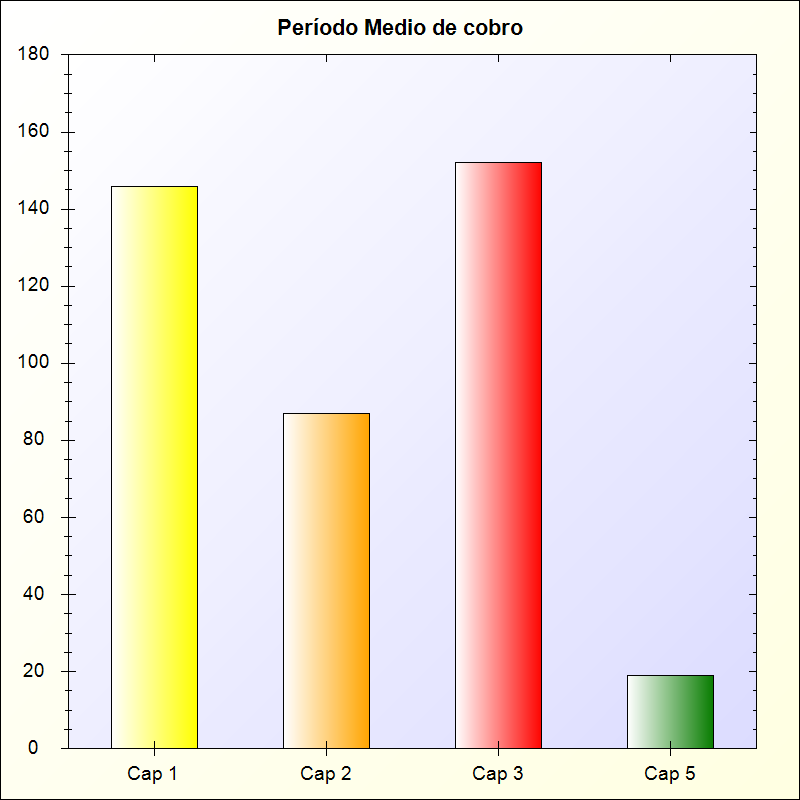 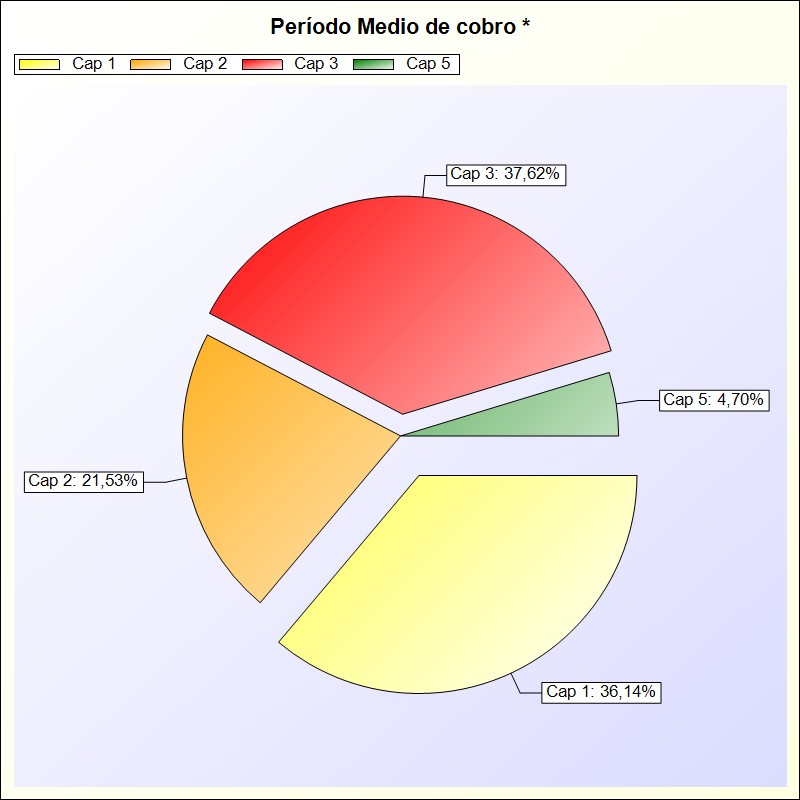 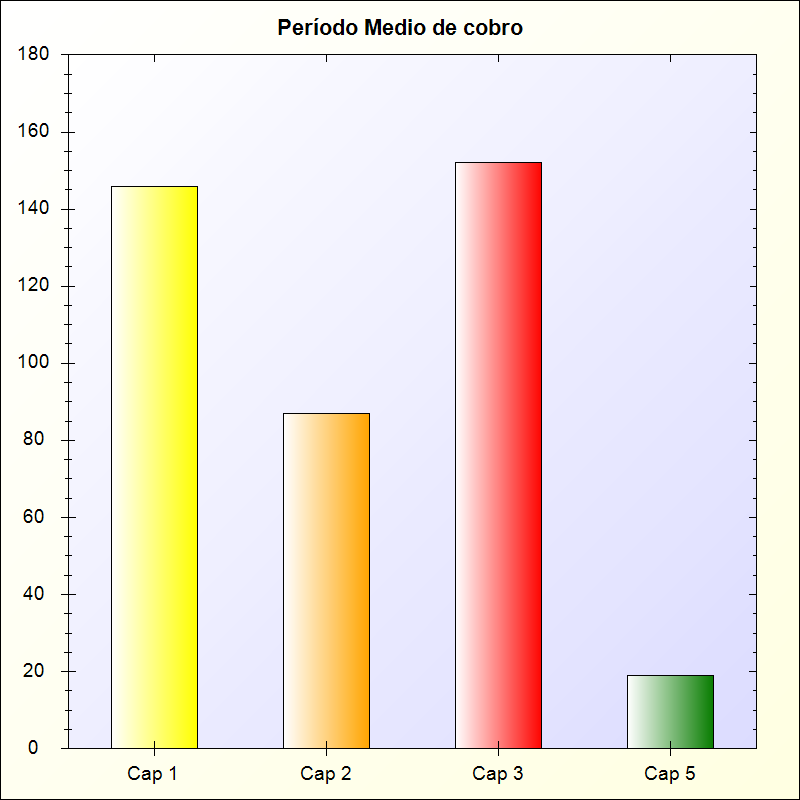 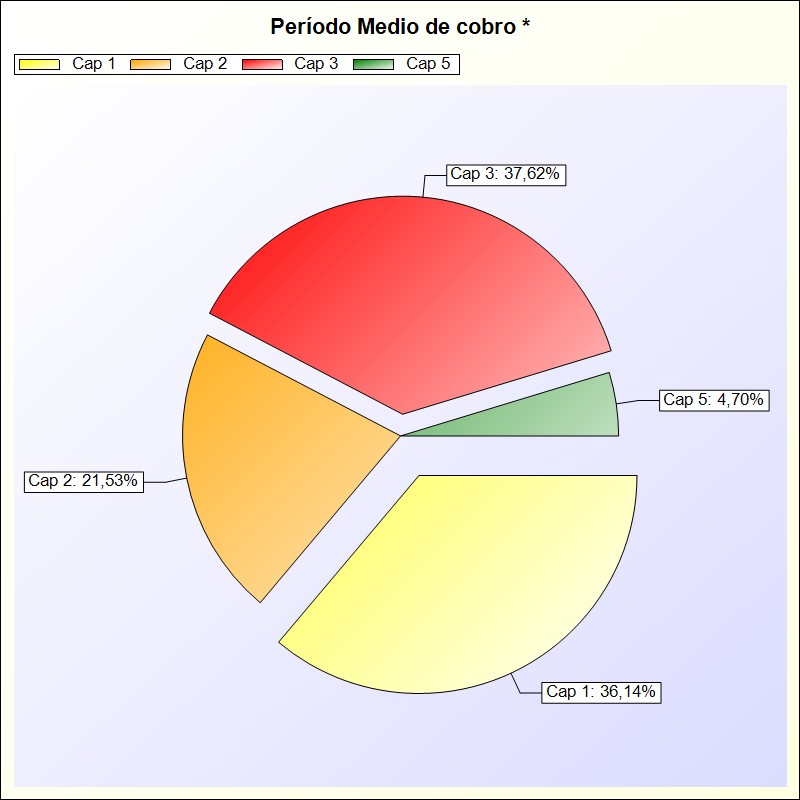 * -> Aporte relativo de cada detalle al valor total del indicadorCapítuloNº dias periodo cobro xSumatorio importePeriodo medio cobro1.IMPUESTOS DIRECTOS8.614.711.626,3859.067.951,111462.IMPUESTOS INDIRECTOS298.971.481,273.425.399,32873.TASAS, PRECIOS PUBLICOS Y OTROS_INGRESOS2.362.661.086,6015.519.803,841525.INGRESOS PATRIMONIALES artículos 54 y 55 y del798.363,0042.930,5019TOTAL11.277.142.557,2578.056.084,77144,47